KERJASAMA MILITER INDONESIA – RUSIA DALAM PERKEMBANGAN KEKUATAN TNI-AUSKRIPSIDiajukan Untuk Memenuhi Salah Satu SyaratDalam Menempuh Ujian Sarjana Program Strata Satu Jurusan Ilmu Hubungan Internasional Tahun Akademik 2016/2017Oleh :Moch Suprima Harizal NIM: 132030195)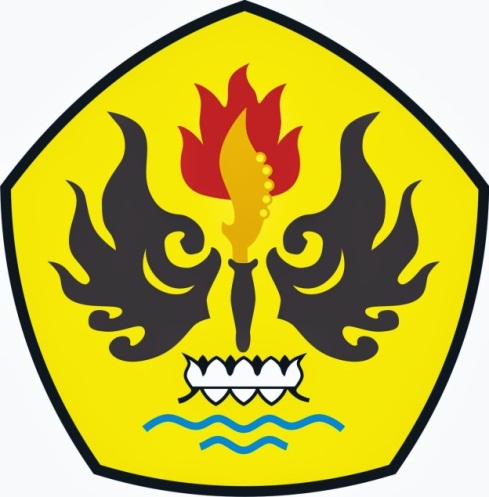 FAKULTAS ILMU SOSIAL DAN ILMU POLITIKUNIVERSITAS PASUNDANBANDUNG2017